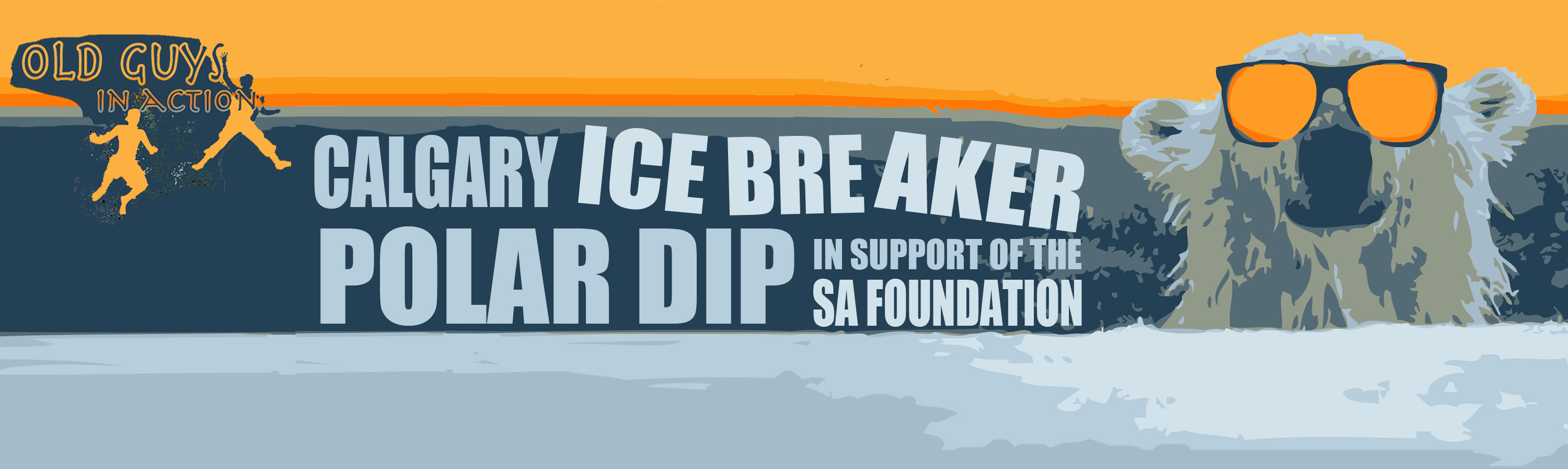 Pledge Form: Dipster Name: ___________________ Phone #: _____________  * PLEASE PRINT CLEARLYPledges help the SA foundation care for victims of SEXUAL EXPLOITATION AND HUMAN TRAFFICKING world wide. donations of $20 or more are tax receiptable (provided the above info is legible).Donor NameAddressTelephoneE-mail$ PledgedDate ReceivedCash/CQ/ Card